ЗАТВЕРДЖУЮДиректор Кумарівського ліцею__________________ Л.В.Хайсина« __»___________ 2022р.РІЧНИЙ ПЛАН РОБОТИБІБЛІОТЕКИ КУМАРІВСЬКОГО ЛІЦЕЮ НА 2022-2023  НАВЧАЛЬНИЙ РІК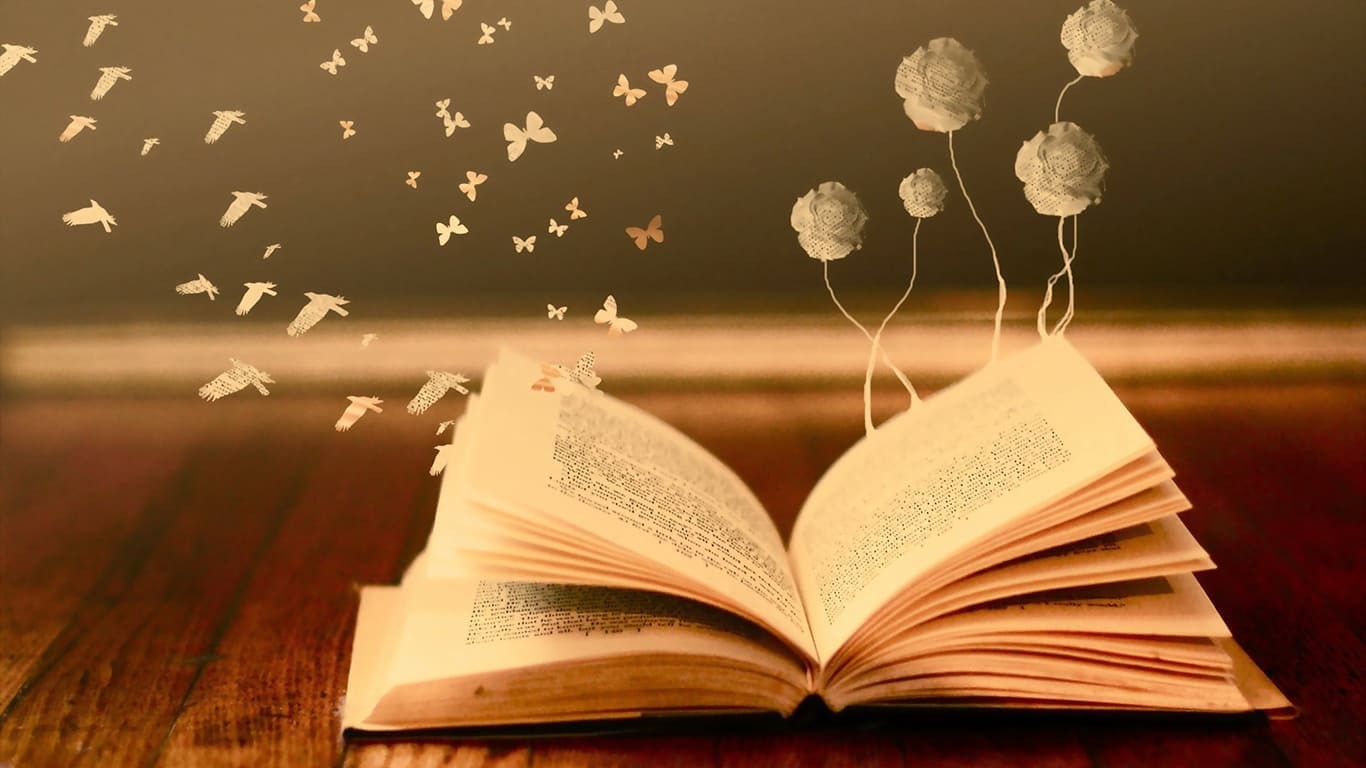 2022ЗМІСТАналіз роботи шкільної бібліотеки у 2021-2022 навчальному році.Основні завдання і напрямки роботи бібліотеки у 2022-2023 навчальному році.Заходи за розділами:Робота з читачами.Організація книжкових фондів і каталогів.Масові заходи з популяризації літератури.Робота з педагогічним  колективом школи.Додаток 1. План заходів бібліотеки щодо посилення національно-патріотичного виховання здобувачів освіти.Додаток 4. Щомісячний план роботи бібліотеки .Аналіз роботи шкільної бібліотекиу 2021-20222  навчальному роціШкільна бібліотека є структурним підрозділом школи, який здійснює бібліотечно – інформаційне, культурно – просвітницьке забезпечення навчально – виховного процесу. Свою роботу бібліотекарка організовує спільно з педагогічним колективом відповідно до планів роботи і регламентуючої документації.Головною метою бібліотеки є пошук, отримання й передача інформації, популяризація дитячої, юнацької та методичної літератури, а також надання інформаційної, методичної допомоги учням і педагогам у забезпеченні їхніх інформаційних потреб.Популяризація літератури з метою забезпечення інформаційних потреб учнів здійснюється через  проведення різних масових заходів бібліотекою: Бібліотечні уроки « Спортивний рух та любов до спорту», «Україна пам’ятає» до Дня пам’яті жертв Голодомору, «Як зустрічають Новий рік в різних країнах світу».Акції «Кращі читачі бібліотеки», «Хвиля безпечного інтернету».Книжкові виставки «Спортивний рух та любов до спорту»,  до 85 - річчя письменника-земляка М.С.Вінграновського, «Від Преподобного Нестора Літописця до сьогодення» до тижня української мови та літератури, «День Гідності та Свободи», «Запали свічку до дня голодомору», «Всі люди красиві як добрі» ( до 90 – річчя від дня народження Г.М. Тютюнника), «Великі права маленької людини» (до всеукраїнського тижня права), «День Соборності України», «Цікава освіта» (до Міжнародного дня освіти), «Пам’ятаємо героїв Крут», «Твої герої Україно!» (присвячена Революції гідності та Героям Небесної Сотні), «Україна – це ми!», «Видатні жінки епохи», «Учітесь, читайте, чужого навчайтесь, свого не цурайтесь», «Україна космічна держава», «Загляньмо в очі природі», «Чорнобиль – біль наш довічний!», «Мати моя рідна, матінка єдина».Опитування щодо обізнаності з питань ВІЛ/СНІДу.Анкетування та аналіз читацьких формулярів учнів 5-х класів « Що читаємо? Як читаємо?», аналіз читацьких формулярів з метою визначення кращих читачів.Конкурс на найкращу щедрівку, «Кращий читач» до Всесвітнього дня поезії.          У рамках Всеукраїнського місячника шкільних бібліотек, який в цьому році проходив під гаслом «Краєзнавство в шкільній бібліотеці: нові традиції та цінності» було залучено всіх здобувачів освіти Кумарівського ЗЗСО. Місячник шкільної бібліотеки розпочався з інформаційного повідомлення про план проведення заходів на загальношкільній лінійці та акцією «Кращі читачі бібліотеки». Майже всі заходи проводилися в співпраці із педагогічним колективом закладу.    Із здобувачами освіти 1-2 класів було проведено конкурс віршів «Природа у поезії» діти розказували вірші напам’ять про природу  «Калинонька», «На зеленому горбочку», «Осінь наша осінь». Також дітей 1 класу було ознайомлено з правилами поводження з книгою. Тиждень закінчився рейдом перевірки стану шкільних підручників. З дітьми  3 – 4  класів проведено акцію «Кращі читачі бібліотеки» під час якої здобувачі освіти показували свої вміння виразного читання в голос.Новинкою для учнів 5 – 7 класів стало смайл – опитування «Що таке краєзнавство?». Діти обирали смайлики відповідно до свого ставленняі до  цієї теми та відповідали на запитання.Завершенням місячника шкільних бібліотек став фотоконкурс «Чудовий край – чудової країни», в якому взяли участь здобувачі освіти 8-10 класів. Головною метою комплексу заходів було зберегти ціннісне ставлення до традицій рідного села.         З метою формування дбайливого ставлення до навчальної книги,  протягом навчального року мною здійснювався рейд перевірки підручників та  працювала «Книжкова лікарня».Хай наші старання, сила, праця, які спрямовані на виховання у дітей інтересу до читання, дадуть свої паростки, і читання стане для дітей великою пристрастю і принесе їм щастя.        У зв’язку з введенням військового стану відповідно до Указу Призидента України від 24.02.2022р. №64/2022 на виконання листа МОН України від 25.02.2022р. №1/3276-22 заплановані заходи були проведені не в повному обсязі.                     Науково-методична проблема шкільної бібліотекиКумарівського ліцею«Розвиток професійної мобільності вчителя,  як основа  компетентнісно орієнтованої освіти в умовах реалізації концепції Нова українська школа для успішної самореалізації учня»Основні завдання і напрямки роботи бібліотекиу 2022-2023 навчальному роціНевід’ємною складовою науково-освітянського та інформаційного простору є бібліотеки, які накопичують, зберігають і поширюють знання, що зафіксовані у друкованих та інших носіях інформації. Саме бібліотека є найважливішою творчою лабораторією, саме від її ресурсів і послуг залежить якість та зміст навчально-виховної роботи. Книга – це скарб, мудрість і досвід, ретельна праця, творча думка і презентація ідей.Сьогодні основними завданнями бібліотеки Кумарівського ліцею є:Піднесення бібліотечної справи на якісно новий рівень, інформатизація бібліотечних процесів, впровадження в роботу бібліотеки нових інформаційно-комунікаційних технологій, навчання користувачів технологіям інформаційного самообслуговування, створення нових та поповнення існуючих баз даних матеріалів, необхідних для забезпечення навчально-виховного процесу.Сприяння реалізації державної політики в галузі освіти, розвитку навчально-виховного процесу; виховання загальної культури, національної свідомості, шанобливого ставлення до книги.Сприяння реалізації концепції Нової української школи, яка ґрунтується на «Рекомендаціях Ради Європи щодо формування ключових компетентностей освіти впродовж життя», щодо навчанню здобувачів освіти засобами книги вмінню навчатися впродовж життя, критично мислити, ставити цілі та досягати їх, працювати в команді, спілкуватися в багатокультурному середовищі та володіти іншими сучасними вміннями.Підвищення інформаційної, освітньої, культурологічної, виховної, пізнавальної, інтелектуальної функцій, які вміщують найповніше інформаційне забезпечення навчально-виховного процесу, надання інформаційно-методичної допомоги учням, педагогам в оволодінні основами наук і організації навчально-виховного процесуКоординація роботи шкільної бібліотеки зі школярами, педагогами, батьками в популяризації книги, в задоволенні інформаційних потреб книгокористувачів, формуванні в них навичок читання літератури.Виховання у школярів інформаційної культури, культури читання; формування вмінь користуватись бібліотекою, її послугами, книгою , базами даних, розвиток творчої думки, пізнавальних здібностей та інтересів школярів.В умовах пандемії Covid-1та військового стану приділяти увагу видовищній інформації, що спонукає здобувачів освіти звертатися до книг та пробуджує інтерес до читання; популяризації літератури на інтернет-сервісах.Систематична робота шкільного бібліотекаря зі збереження, зміцнення та розширення книжкового фонду; формування книжкового  фонду, основу  якого складала б українська книга; поповнення шкільного фонду краєзнавчими й бібліотекознавчими матеріалами, літературними доробками місцевих авторів; розширення книжкового фонду  засобами проведення доброчинних акцій «Подаруй книгу бібліотеці».Як найповніше забезпечення реалізації таких принципів функціонування шкільної бібліотеки, як пріоритет читацьких інтересів, глибоке і копітке їх вивчення та задоволення      відповідно до можливостей бібліотеки: формування в дітей стійкої потреби в книзі.Популяризація книги, постійне оновлення матеріалів, календаря пам’ятних дат, даних про новини бібліотеки, нові надходження, програмних творів, рекомендаційних списків літератури та іншоїі нформації.Підвищення авторитету шкільного бібліотекаря, збільшення ролі його праці в навчально-виховному процесі школи, сприяння зростанню соціальної активності шкільного бібліотекаря, його готовності до сприйняття нових ідей, маркетингової діяльності як засобу та інструменту оптимізації процесу обслуговування і розширення сфери впливу шкільної бібліотеки.І.      Робота з читачамиЗалучення учнів до читання та роботи у бібліотеціІндивідуальна робота з читачамиОбслуговування читачівІІ. Організація книжкових фондів і каталогівРобота з підручникамиІІІ. Масові заходи з популяризації літературиКерівництво читанням дітейУІ. Робота з педагогічним колективом Додаток 1до плану роботи шкільної бібліотекиПлан заходів шкільної бібліотекищодо посилення національно-патріотичного вихованнядітей та учнівської молодіФормування патріотизму в українському суспільстві залишається першочерговим як для держави, так і для системи освіти в цілому. У зв’язку з цим, національно-патріотичне виховання є важливим сектором навчально-виховного процесу.Саме національно-патріотичне виховання закладає підвалини для формування свідомості нинішніх і прийдешніх поколінь, які розглядатимуть державу як запоруку власного особистісного розвитку на засадах гуманізму, соціального добробуту, демократії, свободи, толерантності, виваженості, відповідальності, здорового способу життя, готовності до змін.Основні завдання виховної діяльності сучасних закладів освіти визначені Законами України «Про правовий статус та вшанування пам’яті борців за незалежність України у XX столітті», «Про увічнення перемоги над нацизмом у Другій світовій війні 1939-1945 років»; указами Президента України від 12.01.2015 № 5/2015 «Про Стратегію сталого розвитку «Україна-2020», «Про заходи з відзначення у 2020 році 75-ї річниці Перемоги над нацизмом у Європі та 75-ї річниці завершення Другої світової війни», від 12.06.2015 № 334/2015 «Про заходи щодо поліпшення національно-патріотичного виховання дітей та молоді», від 13.10.2015 № 580/2015 «Про Стратегію національно-патріотичного виховання дітей та молоді на 2016-2020 роки», від 22.01.2016 № 17/2016 «Про заходи з відзначення 100-річчя подій Української революції 1917-1921 років», «Про відзначення 24-ї річниці Конституції України», постановами Верховної Ради України від 12.05.2015 № 373-VIII «Про вшанування героїв АТО та вдосконалення національно-патріотичного виховання дітей та молоді», від 22.07.2015 № 524 «Про утворення Міжвідомчої комісії з питань національно-патріотичного виховання»; розпорядженнями Кабінету Міністрів України від 23.09.2015 № 998-р «Про заходи з увічнення пам’яті захисників України на період до 2020 року», наказах Міністерства освіти і науки України від 28.05.2015 № 582 «Про схвалення Концепції національно-патріотичного виховання дітей та молоді», від 16.06.2015 № 641 «Про затвердження Концепції національно-патріотичного виховання дітей і молоді, Заходів щодо реалізації Концепції національно-патріотичного виховання дітей і молоді та методичних рекомендацій щодо національно-патріотичного виховання y загальноосвітніх навчальних закладах», від 16.07.2015 № 768 «Про національно-патріотичне виховання в системі освіти».Завдання сучасної системи виховання, які випливають із суспільних потреб сьогодення, полягають у реальному переході до педагогічної творчості та індивідуального впливу, у переорієнтації учнівських і педагогічних колективів на гуманізацію виховання, створення умов для цілеспрямованого систематичного розвитку людини як суб'єкта діяльності, особистості, індивідуальності.Завдання навчальних закладів так побудувати виховну діяльність, щоб сама її організація, приклади авторитетних наставників-учителів, шкільне середовище виховували дітей у дусі патріотизму, глибокого розуміння історії свого народу, національної ідентичності, самобутності. При цьому патріотизм є чужим націоналізму, шовінізму, сепаратизму і космополітизму.Завдання шкільної бібліотеки полягає у тому, щоб слова «Україна», «патріотизм» набували для дитини особливого смислу, тобто сприймалися не лише розумом, а й «серцем». Для цього слід чітко усвідомлювати завдання національно-патріотичного виховання:утвердження в свідомості й почуттях особистості патріотичних цінностей, переконань і поваги до культурного та історичного минулого України;виховання поваги до Конституції України, ЗаконівУкраїни, державної символіки;утвердження гуманістичної моральності як базової основи громадянського суспільства;культивування кращих рис української ментальності – працелюбності, свободи, справедливості, доброти, чесності, бережливого ставлення до природи;формування толерантного ставлення до інших народів, культур і традицій;усвідомлення взаємозв’язку між індивідуальною свободою, правами людини та її патріотичною відповідальністю;підвищення престижу військової служби, а звідси – культивування ставлення до солдата як до захисника Вітчизни, героя тощо.Метою заходів у сфері національно-патріотичного виховання дітей та молоді в навчальних закладах є сприяння набуттю дітьми та молоддю досвіду патріотичних дій, виховання їх у дусі патріотичного обов'язку.Додаток 2.Щомісячний план роботи бібліотеки Кумарівського діцею.Бібліотекарка                                                                             Басалига В.ВВсеукраїнський місячник шкільних бібліотек№ з/пНазва заходів та технологійТермінвиконанняВідповідальнийПеререєстрація та запис нових читачів.Вересень – листопадБібліотекаркаОбслуговування здобувачів освіти, вчителів, батьків.ПостійноБібліотекаркаВиховні години «Бібліотеки-це скарбниці всіх багатств людського духу».Акція «Кращі читачі бібліотеки»Протягом рокуБібліотекаркаЕкскурсії до шкільної бібліотеки першокласників «Перша зустріч з бібліотекою».ЖовтеньБібліотекаркаПроведення  бесід  про правила користування бібліотекою.За потребоюБібліотекаркаПроведення  заходів з ліквідації заборгованості читачів.ПостійноБібліотекаркаРобота з формулярами читачів.ПостійноБібліотекаркаВідзначення  кращих читачів (Всеукраїнський тиждень дитячої та юнацької книги).Березень, квітеньБібліотекаркаВиховання бібліотечно-бібліографічної грамотності учнів.За планомБібліотекарка,ВчителіПроведення бібліографічних  індивідуальних консультацій для учнів та вчителів.За потребоюБібліотекаркаІнформаційне забезпечення учнів та вчителів новинками літератури , які надійшли до бібліотеки.За потребоюБібліотекаркаІнформаційна перерва в бібліотеці «Подорож книжковими полицями».За потребоюБібліотекаркаВикористання інтелектуальних ігор в позаурочній діяльності для формування компетентного користувача шкільної бібліотеки.За планомБібліотекарка№з/пНазва заходів та технологійТермінвиконанняВідповідальний1.Проводити індивідуальне консультування читачів при виборі книги:рекомендаційні бесіди;бесіди про прочитане;букслем;консультації біля книжкових виставок.ПостійноБібліотекарка2.Виділити групи читачів за інтересами.Вересень-ГруденьБібліотекарка3.Анкетування та аналіз читацьких формулярів учнів: «Що читаємо? Як читаємо?».Протягом рокуБібліотекарка4.Проводити бібліографічні  консультації:рекомендаційні списки літератури;бібліографічні огляди літератури;тематичні бесіди з визначеної теми.ПостійноБібліотекаркаНазва заходів та технологійТермін виконанняВідповідальний1.Організація інформаційної діяльності по спрямуванню національного самоусвідомлення і духовного становлення учнів – користувачів бібліотеки .ПостійноБібліотекарка2.Залучення нових читачів:екскурсії до бібліотеки «Перша зустріч з бібліотекою»;пояснення учням правил користування бібліотекою;ознайомлення з книжковими виставками, які розкривають фонд бібліотеки;ВересеньПостійноБібліотекарка3.Обслуговування читачів протягом року.СистематичноБібліотекарка4.Налагодити індивідуальну роботу з читачами:списки рекомендованої літератури;рекомендаційні бесіди, бесіди   про прочитане;рекламування літератури;букслем;виставка однієї книги;виставка книг-ювілярів;експрес-інформація;робота з формулярами читачів;виховання бібліотечно-бібліографічної грамотності учнів;За потребоюЗгідно плану роботи на рікАктивбібліотекиБібліотекаркаКласні керівники5.Продовження роботи літературно-інформаційного центру:«Виставка однієї книги»;«Букслем» (реклама) «Я прочитав – і ти прочитай»;Інтернет марафон: «Літературний вернісаж»;Бібліошопінг: «Даремно часу Ви не гайте! Ось цю книгу прочитайте».«Знайомтесь: нові книжки»;За планомБібліотекарка6.Оформлення інформаційних і книжкових виставок і викладок.СистематичноБібліотекарка7.Участь у Всеукраїнських конкурсах, акціях, вебінарах(згідно наказів Департаменту освіти):Протягом рокуБібліотекарка,Назва заходів та технологійТермінвиконанняВідповідальний1.Оформлення  передплати на періодичні видання.Жовтень – листопадБібліотекарка2.Ведення індивідуального, сумарного обліку бібліотечного фонду.ПостійноБібліотекарка3.Оформлення  документації  на нові надходження  та систематична  звірка її з бухгалтерією.1 раз у кварталБібліотекарка4.Ведення чіткого  обліку виданих підручників по класах.Протягом рокуБібліотекарка5.Робота з фондом:рознесення книг по стелажах;оформлення книжок, подарованих у ході акції «Подаруй книгу бібліотеці!».Протягом рокуБібліотекарка6.Вилучення з фондів:застарілих за змістом видань;загублених читачами книг;згідно наказу про декомунізацію;з інших причин(складання актів, здача актів до бухгалтерії, вивіз макулатури; робота із сумарними та інвентарними книгами).Протягом рокуБібліотекарка7.Комплектування книжкового фонду.Протягом рокуБібліотекарка8.Робота з фондом підручників:організація видачі підручників;організація здачі підручників;оформлення нових надходжень;інформування вчителів про надходження нових підручників на стенді «Шкільна бібліотека інформує».ВересеньТравеньПротягом рокуБібліотекарка9.Визначення в класах відповідальних за збереження підручників.ВересеньКл. керівникиБібліотекарка10.Заходи по збереженню фонду:рейди перевірки стану підручників;робота Книжкової лікарні «Вчись і ти, як книгу берегти» (на уроках трудового виховання у 2-4 класах);індивідуальні бесіди з читачами.1 раз на семестрПротягом рокуАктивбібліотекиКласнікерівникиБібліотекарка11.Ведення всіх операцій з обліку бібліотечного фонду підручників.Протягом рокуБібліотекарка12.Замовлення необхідних підручників на поточний навчальний рік на сайті Інституту модернізації змісту освіти та Курсі «Школа».Згідно наказу Міністерства освіти УкраїниБібліотекарка№ з/пНазва заходів та технологійТермінвиконанняВідповідальний1Своєчасно (до 01.09) забезпечити учнів підручниками, які є у наявності.СерпеньБібліотекарка2Вивчати стан забезпеченості учнів підручниками з урахуванням особистих підручників.ВересеньЖовтеньБібліотекарка3Продовжувати комплектування фонду шкільних підручників, згідно наказів Міністерства освіти України.Протягом рокуБібліотекарка4Замовляти необхідні підручники для НУШ на поточний навчальний рік на сайті Інституту модернізації змісту освіти та Курсі «Школа».Згідно наказу Міністерства освіти УкраїниБібліотекарка5Проводити  списання підручників загублених читачами та застарілих.За потребоюБібліотекарка6Проводити  різноманітні заходи та  бібліотечні  уроки інформаційної грамотності.Протягом рокуКласні керівники,Бібліотекарка7Провести  інвентаризацію фонду підручників та оформити результати.Травень – червеньБібліотекарка№ з/пНазва заходів та технологійТермінвиконанняВідповідальний1Індивідуальні бесіди:при запису до бібліотеки;рекомендації щодо вибору літератури та читання;про прочитане;тощоВересень – травеньБібліотекарка2Оновлювати постійно-діючі книжкові      виставки та полички:«Люби свій рідний край»«Україна починається з тебе»«Мої права-моє життя»«Моя соборна суверенна Україна»«Живе на світі добра казка»Для Вас, вчителі!Протягом рокуБібліотекарка3Оформлювати тематичні книжкові полиці:До першого урокуЗнайомтесь, новинки!Українська книга – дітямПравові знання – підліткам«Подаруй книгу бібліотеці!»«Козацькому роду нема переводу». «Прочитав сам, зацікав товариша»Виставка однієї книги«Рідна мова – то доля народу»«Твої герої, Україно!»«Порожня зона, край мовчання…» (до дня пам’яті Чорнобиля)«Я прочитав – і ти прочитай»«Даремно часу Ви не гайте! Ось цю книгу прочитайте!»ТощоПротягом рокуБібліотекарка4Бібліотечні уроки, квести, подорожі, вікторини:Бібліотечний ринг «Супер читач шкільної бібліотеки».Бібліоподорож для першокласників «Казка вчить, як на світі жить».Гра в асоціації «Європейська Україна: місця, локації та пам’ятки».Гра-блуканина «Україна музейна».Аргумент-гра «Шевченко - супергерой».Мовознавче свято «Ти наше диво калинове».Турнір «Знавці української мови».За планомБібліотекаркаКласні керівники5Бібліотечні уроки інформаційної культури:Віртуальна екскурсія «Заповідними стежками світу». «Безпечний інтернет для дітей та підлітків. «Віртуальні бібліотеки: мандрівка сторінками сайтів дитячих видань. «Електронні бібліотеки на допомогу навчанню.»За планомБібліотекаркаКласні керівники7Інформаційна перерва в бібліотеці «Подорож книжковими полицями».ПостійноБібліотекарка8Бібліографічні огляди до ювілейних дат та різноманітних свят.За планомБібліотекарка№ п/пНазва заходів та технологійТермін виконанняВідповідальний1.Інформаційне забезпечення вчителів новинками літератури які надійшли до бібліотеки.ПостійноБібліотекарка2.Оформлення книжкових виставок до педрад та методичних засідань вчителів-предметників.За потребоюБібліотекарка3.Підготовка анотованих списків літератури для вчителів-предметників.За потребоюБібліотекарка4.Брати участь у педрадах, семінарах.Протягом рокуБібліотекарка9.Участь у підготовці та проведенні предметних тижнів.ПостійноБібліотекарка10.Допомога у виборі літератури педколективу школи при проведенні масових заходів.За потребоюБібліотекарка11.Допомога класним керівникам початкових класів книжковими добірками щодо організації уроків позакласного читання.За потребоюБібліотекарка№ з/пНазва заходів та технологійТермінвиконанняВідповідальний1Оформлення книжкової виставки до першого уроку «Україна – європейська країна!».Серпень 2023Бібліотекарка2Призинтація літератури «Україна козацька»До 14 жовтня Бібліотекарка3Добірка літератури з теми  «Запали свічку до Дня голодомору» (до Дня пам’яті жертв Голодомору та політичних репресій).Листопад2022Бібліотекарка4Оформлення  тематичної полички до Дня Гідності та СвободиЛистопад2022Бібліотекарка5Оформлення тематичної полички до дня Соборності України «Любити Батьківщину – знати її історію».Січень2023Бібліотекарка6День пам`яті подій під Крутами.Тематична виставка «Їх було тільки триста»Січень2023Бібліотекарка7Проведення бібліотечних уроків, годин пам’яті до дня Соборності України та дня пам’яті героїв Крут.Січень2023Бібліотекарка,Класні керівники8Оформлення тематичної полички «Твої герої, Україно!», добірка матеріалів до проведення заходів в бібліотеці, приурочених Революції гідності та Героям  Небесної Сотні.Лютий2023Бібліотекарка9Оформлення книжкової виставки «Учітесь, читайте, чужого навчайтесь, свого не цурайтесь», присвяченої пам'яті Т.Г.Шевченка.Березень 2023Бібліотекарка10Оформлення книжкової виставки «Пам’ятаємо і не забудемо ніколи».Травень2023БібліотекаркаПлан роботи шкільної бібліотеки на 2022-2023 рік№Зміст роботи        ВересеньТермінВідповідальний1.Аналіз роботи бібліотеки за минулий 2021-2022 н.р та складання плану на 2022-2023 н.р.01.09.2022-02.09.2022Бібліотекарка2.Запис до бібліотеки першокласників.01.09.2022Бібліотекарка3.Бібліотечний урок,книжкова виставка «Спортивний рух та любов до спорту»10.09.2022Бібліотекарка 7клас4.Поновлення списків учнів.01.09.2022-30.09.2022Бібліотекарка5.Ведення сумарного та інвентарного обліку літератури, що надійшли до книжкового фонду бібліотеки.При надходженні Бібліотекарка 6.Віртуальні подорожі бібліотеками світу.30.09.2022Бібліотекарка 5-8 класПлан роботи шкільної бібліотеки на 2022-2023 рік№Зміст роботи             ЖовтеньТермін Відповідальний1.Відкриття місячника шкільних бібліотек «В нас єдина мета – Україна свята, нездоланна ніким і ніколи.» Ознайомлення з планом місячника педагогічного колективу. Благодійна акція для поповнення фонду шкільної бібліотеки актуальною літературою патріотичного спрямування.03.10.2022-31.10.2022Бібліотекарка,класні керівники,1-11 класи2.Літературні ігри «Українські прислів’я та приказки»Правила поводження з книгою 03.10.2022-07.10.2022Бібліотекарка,1-2 клас3.Смайл – опитування «Що таке патріотизм?»10.10.2022-12.10.2022Бібліотекарка,3-4 клас4.Книжкова виставка до Дня українського козацтва «Україна козацька»19.10.2022-14.10.2022Бібліотекарка5.Народознавчі вечори «У звичаях,традиціях народу ти душу України пізнавай» 12.10.2022-14.10.2022Бібліотекарка, 5-7 клас6.Година державності «Державницькі традиції Українт»17.10.2022-21.10.2022Бібліотекарка,8-9клас7.Підготовка рекламно-іміджевої продукції патріотичної тематики (плакатів, лестівок)03.10.2022-31.10.2022Бібліотекарка 10 -11 клас8.Оформлення матеріалів та звіт за результатами місячника29.10.2022БібліотекаркаПлан роботи шкільної бібліотеки на 2022-2023 рік№Зміст роботи          ЛистопадТермінВідповідальний1.Книжкова виставка присвячена письменнику земляку М.С.Вінграновському07.11.2022-11.11.2022Бібліотекарка2.Книжкова виставка «Від Приподобного Нестора Літописця Київського до сьогодення» до тижня української мови та літератури.08.11.2022-11.11.2022Бібліотекарка3.Книжкова виставка присвячена героям сьогодення « День Гідності та Свободи»Операція «Живи, книго!»21.11.2022-25.11.2022Бібліотекарка4.Добірка літератури до Дня пам`яті жертв Голодомору та політичних репресій «Запали свічку до дня голодомору»25.11.2022БібліотекаркаПлан роботи шкільної бібліотеки на 2022-2023 рік№Зміст роботи          ГруденьТермінВідповідальний1.Інформаційна хвилина « Що ти знаєш про ВІЛ/СНІД?»28.11.2022-02.12.2022Бібліотекарка7 клас2.Вікторина до Дня Збройних сил України06.12.2022Бібліотекарка 7клас 3.Всеукраїнський тиждень права в шкільній бібліотеці «Великі права – маленької людини» Книжкова виставка.12.12.2022-16.12.2022Бібліотекарка 4.Віртуальна подорож «Як зустрічають Новий рік в різних країнах світу»19.12.2022-23.12.2022Бібліотекарка 7 класПлан роботи шкільної бібліотеки на 2022-2023 рік№Зміст роботи       СіченьТермінВідповідальний2.Оформлення книжкової полиці до Дня Соборності України «Любити Батьківщину – знати її історію»20.01.2022-25.01.2022Бібліотекарка3.Виставка книг «Цікава освіта» до Міжнародного дня освіти24.01.2022-26.01.2022Бібліотекарка4.Книжкова виставка до Дня пам`яті подій під Крутами «Їх було тільки триста…»26.01.2022-31.01.2022БібліотекаркаПлан роботи шкільної бібліотеки на 2022-2023  рік№Зміст роботи                       ЛютийТермінВідповідальний1.Презентація до Дня безпечного Інтернету. Відеоролик «Знання під час війни. Інформаційна безпека.»06.02.2023-10.02.2023
Бібліотекарка 5-9клас2.Книжкова вистава  до Дня вшанування учасників бойових дій на території інших держав « І пам’ять серця і вічний смуток»13.02.2023-16.02.2023Бібліотекарка3.Оформлення книжкової виставки « Символ твоєї свободи» до Дня Державного герба України.17.02.2023Бібліотекарка4.Оформлення тематичної полички «Ми пам’ятаємо!» приурочених Революції гідності та Героям  Небесної Сотні.20.02.2023-22.02.2023Бібліотекарка 5.Книжкові викладки літератури: «Співуча душа України» до Дня народження Л. Українки.22.02.2023-27.02.2023БібліотекаркаПлан роботи шкільної бібліотеки на 2022-2023  рік№Зміст роботи                   БерезеньТермінВідповідальний1Оформити  тематичну виставку «Видатні  жінки епохи»06.03.2023-08.03.2023Бібліотекарка2.Оформлення книжкової виставки «Борітесь – поборете! Вам Бог памагає! За вас правда, за вас слава. І воля святая!»   присвяченої пам'яті Т.Г.Шевченка.09.03.2023-10.03.2023Бібліотекарка3.Аналіз читацьких формулярів з метою визначення кращих читачів16.03.2023Бібліотекарка4.Конкурс «Кращий читач» до Всесвітнього дня поезії21.03.2023Бібліотекарка6.Книжкова лікарня20.03.2023-24.03.2023БібліотекаркаПлан роботи шкільної бібліотеки на 2022-2023 рік№Зміст роботи                     КвітеньТермінВідповідальний1.Всеукраїнський тиждень дитячої та юнацької книги (за окремим планом)03.04.2023-07.04.2023Бібліотекарка Класоводи 1-4 клас2.Оформити книжкову виставку до Всесвітнього Дня авіації і космонавтики: «Україна – космічна держава»10.04.2023-14.04.2023Бібліотекарка3.Оформити тематичну полицю «Загляньмо в очі природі» присвячену Дню Матері-Землі.17.04.2023-21.04.2023Бібліотекарка4.Створити папку «Чорнобиль – біль наш довічний»! і оформити книжкову виставку до.24.04.2023-28.04.2023БібліотекаркаПлан роботи шкільної бібліотеки на 2022-2023  рік№Зміст роботи                     Травень ТермінВідповідальний1.Акція « Подаруй бібліотеці книгу» до Всесвітнього дня щедрості01.05.2023-05.05.2023Бібліотекарка2.Оформити полицю пам’яті «Ніколи знову» присвячену Дню пам’яті та примирення. 08.05.2023-12.05.2023Бібліотекарка3Книжкова виставка « Євроінтеграція України – шлях у майбутнє»15.05.2023-19.05.2023Бібліотекарка 3.Скласти графік здачі підручників до бібліотеки22.05.2023Бібліотекарка4.Робота з річним планом бібліотеки, підготовка до написання аналізу роботи.29.05.2023-02.06.2023Бібліотекарка